ΔΟΚΟΙ ΤΥΠΟΥ   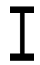 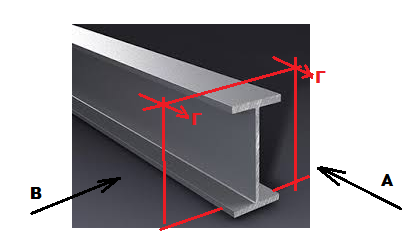 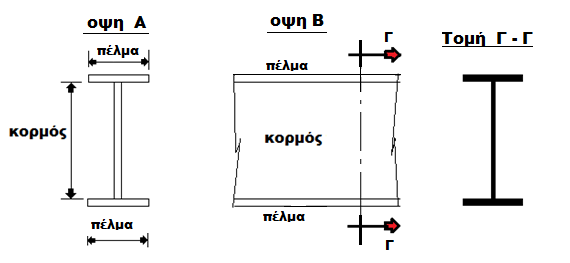 